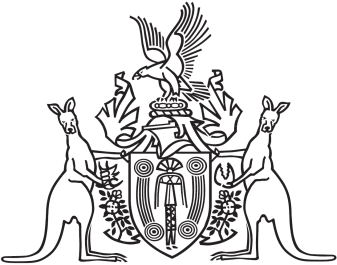 Northern Territory of AustraliaGovernment GazetteISSN-0157-833XNo. S110	20 December 2018Assent to Proposed LawHer Honour the Administrator has declared assent to the following proposed law:5 December 2018Births, Deaths and Marriages Registration and Other Legislation Amendment Act 2018 (Act No. 30 of 2018).Michael TathamClerk of the Legislative Assembly20 December 2018